CLEMENTON BUREAU OF FIRE SAFETY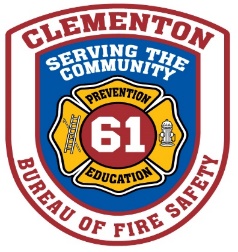 101 Gibbsboro RoadClementon, NJ  08021Office:  856-783-0284 Ext 123     Fax:  856-783-3419REQUEST FOR TIME EXTENSIONNOTE:  USE THE TAB BUTTON TO MOVE THE CURSOROriginal Inspection Date      /  /20       Business Name:          	Business Address:       Work that has been abated: 	     	Work that remains: 	     	Reason extension is needed: 	     	Date work will be completed:       	Pursuant to N.J.A.C. 5:70-2.10(d)2., an application for extension of time shall be deemed to be an admission that the Notice of Violation is factually and procedurally correct and that the violations do or did exist.The following information MUST BE COMPLETED IN ORDER TO BE CONSIDERED, and the information CAN NOT be the same as the Business Address or phone number, UNLESS the owner lives at the address year round.Owner’s HOME ADDRESS: 	     	Owner’s HOME CITY, STATE, ZIP: 	     	Owner’s HOME PHONE NUMBER: 	     	        Date		Signature of Owner or Agent